Сад "Индикт"По долгом времени, приходит господин рабов тех и требует у них отчетаЕва́нгелие по Матфе́ю, глава 25, стих 19Удивительная пора «Бабье лето»! То ли начало, то ли конец чего-то…В эту пору православный календарь полон важных событий и праздников. По народному календарю «Бабье лето» приходит к нам 14 сентября, в день, когда христианский мир отмечает Церковное новолетие - Индикт. "Начало индикта, еже есть новаго лета"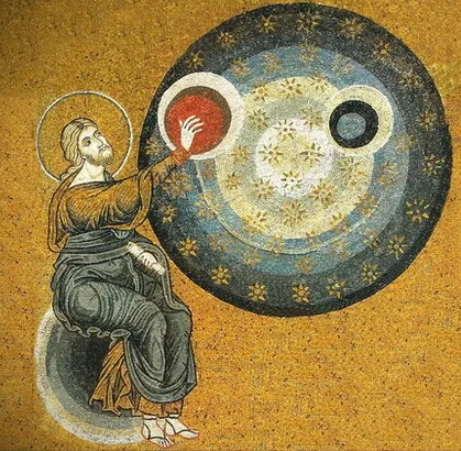 В основе сада – круг, так называемый великий пасхальный индиктион, период христианского летоисчисления в 15 лет. Круг - символ цикличности, символ вечной жизни. Сакральный смысл индикта – Время, предоставленное нам вечностью, выступает основным мерилом деяний наших. «Время нам дано взаймы и мы перед лицом вечности дадим отчет о том, как его использовали»На поле убрана трава, осталась лишь солома, да забытые тюки сена… Так и манит присесть, вдохнуть аромат свежего сена, поваляться на скошенной траве, как ангел, прилетевший сюда однажды и оставивший на траве следы от своих крыльев.Под ногами шорох камней, с обеих сторон колышутся злаки. То там, то здесь играют яркие огоньки полевых цветов. Опушка, кустарник, за ним три березки - символ храма, хранящего в себе вечные истины. Слышится колокольный звон - неотъемлемая часть образа русского храма. Когда стихает колокольный звон, слышно ласковое журчание воды — это источник спрятался в камнях. Его трудно заметить между ветвей кустарника, а он так и манит наклониться и испить хрустальной воды. Оглянитесь вокруг – все поле как на ладони – вдалеке пара причудливо изогнутых сосен, каким-то ветром занесенных сюда. Солнце запуталось в травах… Толи начало, толи конец чего-то…Символика сада «Индикт»:Круговая структура сада – цикличность жизни;Три березы в большом круге – христианский храм;МАФ «Колокол» - призыв к вере;Родник в малом круге - источник силы, очищения;Злаки по большому кругу – сила родной земли;Желтый цвет в посадках – солнечный луч, озаряющий и направляющий.